Муниципальное общеобразовательное учреждение«Средняя общеобразовательная школа № 50»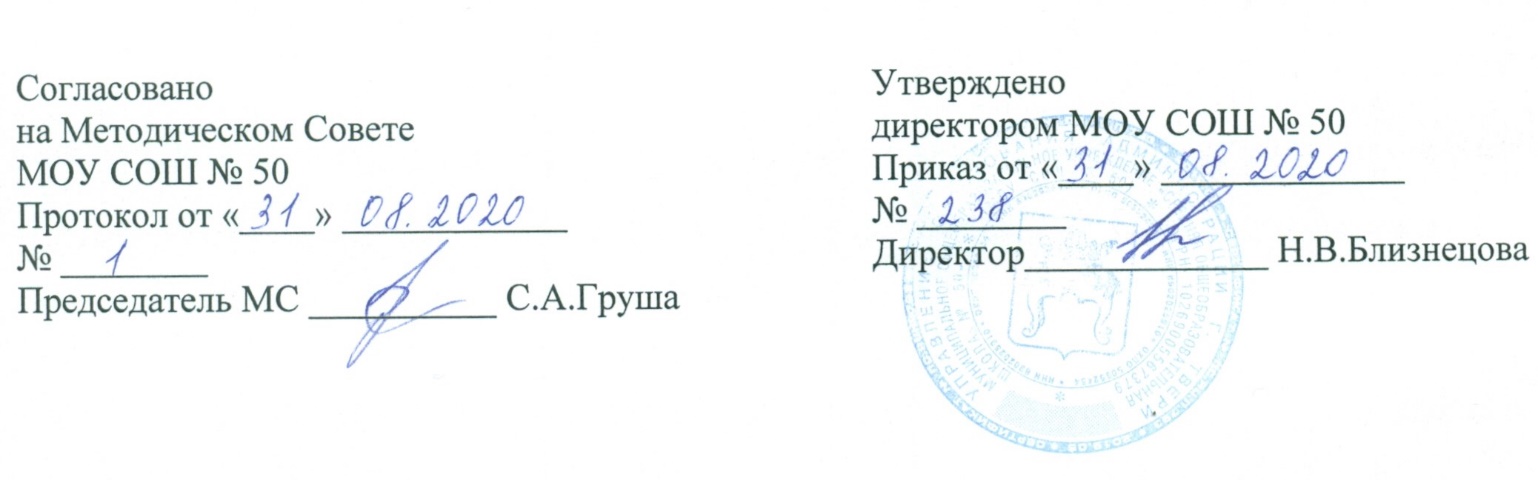 ПРОГРАММАвнеурочной деятельности по  русскому языку «ТРУДНЫЕ ВОПРОСЫ ОРФОГРАФИИ, СИНТАКСИСА И КУЛЬТУРЫ РЕЧИ» 10-11 классСоставитель: Груша С.А.,учитель русского языка и литературы ТверьПОЯСНИТЕЛЬНАЯ ЗАПИСКАКурс по русскому языку «Трудные вопросы орфографии, синтаксиса и культуры речи» предназначен для учащихся 10–11 классов и рассчитан на 68 часов.Данный курс учитывает специфику КИМов и носит итоговый характер, т.к. он  обобщает и закрепляет важнейшие умения, которые должны быть сформированы у выпускников средней школы. Данный электив может быть использован в качестве обобщающего учебного курса по русскому языку для учащихся 10-11 классов любого профиля при подготовке к единому государственному экзамену (далее – ЕГЭ). Содержание курса опирается на знания, умения и навыки учащихся старших классов, сформированные в основной школе. Содержание программы предполагает расширение и углубление теоретического материала, позволяющее формировать практические навыки  выполнения тестовых заданий и написания сочинения на ЕГЭ. Вместе с тем курс даёт выпускникам средней школы целостное представление о богатстве русского языка, помогает использовать в повседневной практике нормативную устную и письменную речь.Актуальность выбора данного курса обусловлена тем, что новая форма итоговой аттестации – единый государственный экзамен – требует своей технологии выполнения заданий, а значит – своей методики подготовки. Работа с тестами требует постоянного, активного, дифференцированного тренинга.Цель курса – совершенствование приобретенных учащимися знаний, формирование языковой, коммуникативной, лингвистической компетенции, развитие навыков логического мышления, расширение кругозора школьников, воспитание самостоятельности в работе, подготовка старшеклассников к выполнению заданий экзаменационной работы на более высоком качественном уровне, формирование устойчивых практических навыков выполнения тестовых и коммуникативных задач на ЕГЭ, а также использование в повседневной практике нормативной устной и письменной речи.Задачи курса:изучение нормативных и методических документов по организации и проведению ЕГЭ по русскому языку;овладение основными нормами литературного языка;создание прочной базы языковой грамотности учащихся, формирование умения выполнять все виды языкового анализа;дифференциация освоения алгоритмов выполнения тестовых и коммуникативных задач учащимися с разным уровнем языковой подготовки;обучение старшеклассников осознанному выбору правильных ответов тестовых заданий;освоение стилистического многообразия и практического использования художественно-выразительных средств русского языка;обучение анализу текста, его интерпретации;совершенствование лингвистической компетенции выпускников при написании сочинения экзаменационной работы;развитие речевой культуры.Программа рассчитана на 2 года обучения: 10 класс – 34 часа (1 час в неделю), 11 класс – 34 часа (1 час в неделю).Формы изучения курса: групповая и индивидуальная; работа с нормативными документами, с учебными пособиями по подготовке к ЕГЭ, с тестами и текстами, тренинг, практикум, ответы на поставленные вопросы как результат самостоятельного осмысления и решения лингвистических и коммуникативных задач, решение тестов по типу ЕГЭ на заданное время, мини-исследования содержания и языковых средств конкретных текстов, написание сочинений в соответствии с требованиями ЕГЭ, анализ образцов ученических сочинений,  тренировочно-диагностические работы.Ожидаемые результаты: в результате изучения курса учащиеся должнызнать / пониматьсмысл понятий: речевая ситуация и ее компоненты, литературный язык, языковая норма, культура речи;основные единицы и уровни языка, их признаки и взаимосвязь;орфоэпические, лексические, грамматические, орфографические и пунктуационные нормы современного русского литературного языка;нормы речевого поведения в социально-культурной, учебно-научной, официально-деловой сферах общения;основные особенности функциональных стилей;уметь:оценивать речь с точки зрения языковых норм русского литературного языка; (орфографических, орфоэпических, лексических, словообразовательных, морфологических, синтаксических);применять знания по фонетике, лексике, морфемике, словообразованию, морфологии и синтаксису в практике правописания;соблюдать в речевой практике основные синтаксические нормы русского литературного языка;понимать и интерпретировать содержание исходного текста;создавать связное высказывание, выражая в нем собственное мнение по прочитанному тексту;аргументировать собственное мнение и последовательно излагать свои мысли;оформлять письменную речь в соответствии с грамматическими и пунктуационными нормами литературного языка и соответствующими требованиями к письменной экзаменационной работе.СОДЕРЖАНИЕ ПРОГРАММЫ (68 часов)СОДЕРЖАНИЕ УЧЕБНОГО КУРСА10 КЛАСССОДЕРЖАНИЕ УЧЕБНОГО КУРСА11 КЛАССМетодическое обеспечение программы.Программа составлена таким образом, чтобы большую часть знаний, навыков и умений воспитанник получал в результате практической деятельности.. Практические занятия - анализ текстов, работа со схемами, составление плана, конспектирование, работа с дополнительными источниками, поиск и отбор материала, подготовка докладов и сообщений, написание сочинений, очерков, будут способствовать формированию устойчивого интереса к изучению родного языка,                                               УЧЕБНО – МЕТОДИЧЕСКОЕ ОБЕСПЕЧЕНИЕЕгораева Г.Т., Русский язык. Практикум по выполнению типовых тестовых заданий ЕГЭ. – М.: Издательство «Экзамен», 2019.Малюшкин А.Б. Комплексный анализ текста. Рабочая тетрадь. 10-11 класс - М.: ТП Сфера, 2018Малюшкин А.Б., Иконницкая Л.Н. Тестовые задания для проверки знаний учащихся по русскому языку.: - М.: ТП Сфера, 2019.Пучкова Л.И., Русский язык. Типовые тестовые задания. – М.: Издательство «Экзамен», 2019.Секреты хорошей речи. И.Б.Голуб, Д.Э.Розенталь. Издания разных лет.Сенина Н.А., Русский язык. Подготовка к ЕГЭ: учебно-методическое пособие. – Ростов-на-Дону: Легион, 2019.Сенина Н.А., Нарушевич А.Г., Русский язык. Сочинение на ЕГЭ. Курс интенсивной подготовки: учебно-методическое пособие. – Ростов-на-Дону: Легион, 2018.Сенина Н.А., Русский язык. Тематические тесты. Подготовка к ЕГЭ. Части А, В и С. 10-11 классы. – Учебное пособие. – Ростов-на-Дону: Легион, 2019.Шклярова Т.В., Русский язык. Справочник по русскому языку для школьников и абитуриентов. Готовимся к ЕГЭ. – М.: Грамотей, 2008.№блоковобщее кол-вочасовСодержание блокатеоретическая частьпрактическая частьВведение1Нормативные и методические документы по подготовке и проведению государственной (итоговой) аттестации в форме ЕГЭ по русскому языку. Особенности ЕГЭ по русскому языку. Спецификация экзаменационной работы. Кодификатор. Демонстрационная версия. Критерии и нормы оценки тестовых заданий и сочинения.1Блок № 1Языковые нормы. 37Модуль 1Литературный язык. Нормы речи. Словари русского языка.1Блок № 1Языковые нормы. 37Модуль 2Орфоэпические нормы Основные правила орфоэпии. Орфография. Ударение.11Блок № 1Языковые нормы. 37Модуль 3Лексические нормы Лексическое и грамматическое значение слова. Лексическое многообразие лексики русского языка. Деление лексики русского языка на группы в зависимости от смысловых связей между словами. Омонимы, синонимы, антонимы, паронимы; общеупотребительная лексика, лексика ограниченного употребления; заимствованная лексика, устаревшие и новые слова. Фразеологизмы. Речевые ошибки на лексическом уровне, их предупреждение.23Блок № 1Языковые нормы. 37Модуль 4Грамматические (морфологические) нормы Понятие о морфологических нормах.Морфологические нормы имен существительных.Морфологические нормы имен прилагательных.Морфологические нормы имен числительных.Морфологические нормы местоимений.Морфологические нормы глаголов.24Блок № 1Языковые нормы. 37Модуль 5Орфографические нормыПринципы русской орфографии. Правописание корней. Безударные гласные корня. Правописание приставок. Гласные и, ы после приставок. Правописание падежных окончаний. Правописание личных окончаний и суффиксов глаголов и глагольных форм. Правописание суффиксов. Слитные, раздельные и дефисные написания. Н – нн в различных частях речи. Слитное и раздельное написание не с различными частями речи. Правописание служебных слов.47Блок № 1Языковые нормы. 37Модуль 6Синтаксические нормы Словосочетание. Виды словосочетаний. Нормы согласования, управления, примыкания. Построение словосочетаний.Предложение. Порядок слов в предложении. Виды предложений. Грамматическая основа предложения. Подлежащее и сказуемое как главные члены предложения, способы их выражения. Простое и сложное предложения.Построение предложений с однородными членами. Построение сложносочинённых и сложноподчиненных предложений. Синтаксическая синонимия. Правила преобразования прямой речи в косвенную. Типичные ошибки при нарушении синтаксических норм, их предупреждение.33Модуль 7Пунктуационные нормы Использование алгоритмов при освоении пунктуационных норм. Трудные случаи пунктуации. Пунктуация в простом предложении: знаки препинания в предложениях с однородными членами, при обособленных членах (определениях, обстоятельствах); знаки препинания в предложениях со словами и конструкциями, грамматически не связанными с членами предложения. Пунктуация в сложных предложениях: в бессоюзном сложном предложении, в сложноподчинённом предложении; знаки препинания в сложном предложении с союзной и бессоюзной связью. Сложное предложение с разными видами связи.33Блок № 2Речь12Модуль 1ТекстСтруктура, языковое оформление. Смысловая и композиционная целостность текста. Последовательность предложений в тексте. Разноаспектный анализ текста. Логико-смысловые отношения между частями микротекста. Средства связи предложений в тексте. Основная и дополнительная информация микротекста. Информационная обработка письменных текстов различных стилей и жанров.11Блок № 2Речь12Модуль 2Функционально-смысловые типы речи. Функционально-смысловые типы речи, их отличительные признаки. Предупреждение ошибок при определении типов речи.11Блок № 2Речь12Модуль 3Функциональные стили речи Функциональные стили, их характеристика. Признаки стилей речи Предупреждение ошибок при определении стиля текста.11Блок № 2Речь12Модуль 4Выразительность русской речи Языковые средства выразительности. Тропы, их характеристика. Стилистические фигуры.24Блок № 3Коммуникативная компетенция18Модуль 1Подготовка к написанию сочинения-рассуждения  Информационная обработка текста. Употребление языковых средств.Структура письменной экзаменационной работы.Формулировка проблем исходного текста. Виды проблем.Комментарий к сформулированной проблеме исходного текста.Авторская позиция. Отражение авторской позиции в тексте.Аргументация собственного мнения по проблеме. Формы аргументации. Правила использования аргументов. Источники аргументации. Виды и формы вступления. Виды заключения.Смысловая цельность, речевая связность и последовательность изложения. Логические ошибки, их характеристика и предупреждение.Абзацное членение, типичные ошибки в абзацном членении письменной работы, их предупреждение.Точность и выразительность речи. Соблюдение орфографических, пунктуационных, языковых, речевых, этических, фактологических норм.26Блок № 3Коммуникативная компетенция18Модуль 2Написание сочинения-рассуждения  Написание сочинения-рассуждения по проблеме текста. Анализ ученических работ10Итого 682244№блоковобщее кол-вочасовСодержание блокатеоретическая частьпрактическая частьВведение1Нормативные и методические документы по подготовке и проведению государственной (итоговой) аттестации в форме ЕГЭ по русскому языку. Особенности ЕГЭ по русскому языку. Спецификация экзаменационной работы. Кодификатор. Демонстрационная версия. Критерии и нормы оценки тестовых заданий и сочинения.1Блок № 1Языковые нормы. 25Модуль 1Литературный язык. Нормы речи. Словари русского языка.1Блок № 1Языковые нормы. 25Модуль 2Орфоэпические нормы Основные правила орфоэпии. Ударение.11Блок № 1Языковые нормы. 25Модуль 3Лексические нормы Лексическое и грамматическое значение слова. Лексическое многообразие лексики русского языка. Деление лексики русского языка на группы в зависимости от смысловых связей между словами. Омонимы, синонимы, антонимы, паронимы; общеупотребительная лексика, лексика ограниченного употребления; заимствованная лексика, устаревшие и новые слова. Фразеологизмы. Речевые ошибки на лексическом уровне, их предупреждение.23Блок № 1Языковые нормы. 25Модуль 4Грамматические (морфологические) нормы Понятие о морфологических нормах.Морфологические нормы имен существительных.Морфологические нормы имен прилагательных.Морфологические нормы имен числительных.Морфологические нормы местоимений.Морфологические нормы глаголов.24Блок № 1Языковые нормы. 25Модуль 5Орфографические нормыПринципы русской орфографии. Правописание корней. Безударные гласные корня. Правописание приставок. Гласные и, ы после приставок. Правописание падежных окончаний. Правописание личных окончаний и суффиксов глаголов и глагольных форм. Правописание суффиксов. Слитные, раздельные и дефисные написания. Н – НН в различных частях речи. Слитное и раздельное написание НЕ с различными частями речи. Правописание служебных слов.47Блок № 3Коммуникативная компетенция8Модуль 1Подготовка к написанию сочинения-рассуждения  Информационная обработка текста. Употребление языковых средств.Структура письменной экзаменационной работы.Формулировка проблем исходного текста. Виды проблем.Комментарий к сформулированной проблеме исходного текста.Авторская позиция. Отражение авторской позиции в тексте.Аргументация собственного мнения по проблеме. Формы аргументации. Правила использования аргументов. Источники аргументации. Виды и формы вступления. Виды заключения.Смысловая цельность, речевая связность и последовательность изложения. Логические ошибки, их характеристика и предупреждение.Абзацное членение, типичные ошибки в абзацном членении письменной работы, их предупреждение.Точность и выразительность речи. Соблюдение орфографических, пунктуационных, языковых, речевых, этических, фактологических норм.26Итого 341321№блоковобщее кол-вочасовСодержание блокатеоретическая частьпрактическая частьБлок № 1Языковые нормы. 6Модуль 6Синтаксические нормы Словосочетание. Виды словосочетаний. Нормы согласования, управления, примыкания. Построение словосочетаний.Предложение. Порядок слов в предложении. Виды предложений. Грамматическая основа предложения. Подлежащее и сказуемое как главные члены предложения, способы их выражения. Простое и сложное предложения.Построение предложений с однородными членами. Построение сложносочинённых и сложноподчиненных предложений. Синтаксическая синонимия. Правила преобразования прямой речи в косвенную. Типичные ошибки при нарушении синтаксических норм, их предупреждение.336Модуль 7Пунктуационные нормы Использование алгоритмов при освоении пунктуационных норм. Трудные случаи пунктуации. Пунктуация в простом предложении: знаки препинания в предложениях с однородными членами, при обособленных членах (определениях, обстоятельствах); знаки препинания в предложениях со словами и конструкциями, грамматически не связанными с членами предложения. Пунктуация в сложных предложениях: в бессоюзном сложном предложении, в сложноподчинённом предложении; знаки препинания в сложном предложении с союзной и бессоюзной связью. Сложное предложение с разными видами связи.33Блок № 2Речь12Модуль 1ТекстСтруктура, языковое оформление. Смысловая и композиционная целостность текста. Последовательность предложений в тексте. Разноаспектный анализ текста. Логико-смысловые отношения между частями микротекста. Средства связи предложений в тексте. Основная и дополнительная информация микротекста. Информационная обработка письменных текстов различных стилей и жанров.11Блок № 2Речь12Модуль 2Функционально-смысловые типы речи. Функционально-смысловые типы речи, их отличительные признаки. Предупреждение ошибок при определении типов речи.11Блок № 2Речь12Модуль 3Функциональные стили речи Функциональные стили, их характеристика. Признаки стилей речи Предупреждение ошибок при определении стиля текста..11Блок № 2Речь12Модуль 4Выразительность русской речи Языковые средства выразительности. Тропы, их характеристика. Стилистические фигуры.24Блок № 3Коммуникативная компетенция10Модуль 2Написание сочинения-рассуждения  Написание сочинения-рассуждения по проблеме текста. Анализ ученических работ10Итого 341123